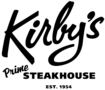 Kirby's Prime Steakhouse - SouthlakeDomestic BottlesImport & Premium BottlesNon-Alcoholic BottlesBudweiserAmerican Adjunct LagerAnheuser-Busch Inc.5.5 BottleBud LightLight LagerAnheuser-Busch Inc.5.5 BottleCoors LightLight LagerCoors Brewing Company5.5 BottleMichelob UltraLite American LagerAnheuser-Busch Inc.5.5 BottleMiller LiteLite American LagerMiller Brewing Co.5.5 BottleCorona ExtraLite American LagerGrupo Modelo S.A. de C.V.6.5 BottleCorona LightLight LagerGrupo Modelo S.A. de C.V.6.5 BottleDelirium TremensBelgian Blond AleHuyghe14 BottleDos Equis "Lager Especial"Lite American LagerCervecería Cuauhtémoc Moctezuma, S.A. de C.V.6.5 BottleGuinnessIrish Dry StoutGuinness Ltd.7 BottleHeineken LagerEuropean LagerHeineken Nederland6.5 BottleHop & Sting "Miracle Wheat"American Pale WheatHop And Sting Brewing Company7 CanMastermind IPAHazy IPAHop N Sting8.5 BottleSam Adams "Boston Lager"Vienna LagerBoston Beer Company (Samuel Adams)7 BottleShiner BockBockSpoetzl Brewery6.5 BottleStella ArtoisEuropean LagerStella Artois7 BottleHeineken "0.0"Low Alcohol BeerHeineken Nederland B.V.7 Bottle